FACULDADE MACHADO SOBRINHO COORDENAÇÃO DE ESTÁGIO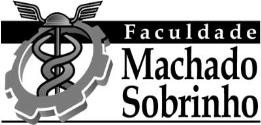 PAE -Plano de Atividades do Estagiário Artigo 7º, Parágrafo único, da Lei 11788/2008 Obrigatório -  Não Obrigatório  Presencial  Remotowww.machadosobrinho.com.br - estagio@machadosobrinho.com.brJuiz de Fora, 	de 	de 20 	Organização Concedente	Faculdade Machado Sobrinho	Estagiário(a)Instituição de Ensino: Faculdade Machado SobrinhoInstituição de Ensino: Faculdade Machado SobrinhoInstituição de Ensino: Faculdade Machado SobrinhoInstituição de Ensino: Faculdade Machado SobrinhoInstituição de Ensino: Faculdade Machado SobrinhoEndereço: Rua Pedro Celeste, S/N – Bairro Cruzeiro do Sul – Juiz de Fora – MG – CEP 36030-140Endereço: Rua Pedro Celeste, S/N – Bairro Cruzeiro do Sul – Juiz de Fora – MG – CEP 36030-140Endereço: Rua Pedro Celeste, S/N – Bairro Cruzeiro do Sul – Juiz de Fora – MG – CEP 36030-140Endereço: Rua Pedro Celeste, S/N – Bairro Cruzeiro do Sul – Juiz de Fora – MG – CEP 36030-140Endereço: Rua Pedro Celeste, S/N – Bairro Cruzeiro do Sul – Juiz de Fora – MG – CEP 36030-140Tel: 3234-1436 – R. 218 - e-mail: estagio@machadosobrinho.com.brTel: 3234-1436 – R. 218 - e-mail: estagio@machadosobrinho.com.brTel: 3234-1436 – R. 218 - e-mail: estagio@machadosobrinho.com.brTel: 3234-1436 – R. 218 - e-mail: estagio@machadosobrinho.com.brTel: 3234-1436 – R. 218 - e-mail: estagio@machadosobrinho.com.brCoordenador de Estágios: Prof. Mussolini Sutana FernandesCoordenador de Estágios: Prof. Mussolini Sutana FernandesCoordenador de Estágios: Prof. Mussolini Sutana FernandesCoordenador de Estágios: Prof. Mussolini Sutana FernandesCoordenador de Estágios: Prof. Mussolini Sutana FernandesAluno(a):Curso: PsicologiaCurso: PsicologiaMatrícula:Matrícula:Telefone:E-mail:E-mail:E-mail:E-mail:E-mail:Período de realização do Estágio: 1 e 2/2020Período de realização do Estágio: 1 e 2/2020Carga Horária total: 60hCarga Horária total: 60hHorário de trabalho: 2h ou 4h semanaisOrganização Concedente:	 Pessoa Jurídica  Pessoa FísicaOrganização Concedente:	 Pessoa Jurídica  Pessoa FísicaOrganização Concedente:	 Pessoa Jurídica  Pessoa FísicaOrganização Concedente:	 Pessoa Jurídica  Pessoa FísicaOrganização Concedente:	 Pessoa Jurídica  Pessoa FísicaNome:	CNPJ/CPF:Nome:	CNPJ/CPF:Nome:	CNPJ/CPF:Nome:	CNPJ/CPF:Nome:	CNPJ/CPF:Rua:	Telefone:Rua:	Telefone:Rua:	Telefone:Rua:	Telefone:Rua:	Telefone:Bairro	Cidade:	Estado:	CEP:Bairro	Cidade:	Estado:	CEP:Bairro	Cidade:	Estado:	CEP:Bairro	Cidade:	Estado:	CEP:Bairro	Cidade:	Estado:	CEP:Supervisor de Estágio:Supervisor de Estágio:Supervisor de Estágio:Formação Acadêmica:Formação Acadêmica:Valor da Bolsa de Estágio: R$Valor da Bolsa de Estágio: R$Valor da Bolsa de Estágio: R$Valor da Bolsa de Estágio: R$Valor da Bolsa de Estágio: R$E-mail:E-mail:E-mail:E-mail:E-mail:Plano de Atividades do Estagiário (descrição das atividades exercidas).Prática Profissional Supervisionada em Psicologia Clínica I e II•	Analisar o campo de atuação profissional e seus desafios contemporâneos;•	Atuar inter e multiprofissionalmente sempre que a compreensão dos processos e fenômenos envolvidos assim o recomendar;•	Identificar e analisar necessidades de natureza psicológica, diagnosticar, elaborar projetos, planejar e agir de forma coerente com referenciais teóricos e características do próprio alvo tanto de forma preventiva quando terapêutica;•	Realizar diagnóstico e avaliar processos psicológicos de indivíduos, grupos;•	Realizar orientação, aconselhamento psicológico, psicoterapia e outras estratégias clínicas frente a questões e demandas de ordem psicológica apresentadas por indivíduos ou grupos;•	Relacionar-se com o outro de modo a propiciar o desenvolvimento de vínculos interpessoais requeridos na sua atuação profissional; •	Analisar, descrever e interpretar os processos psicológicos e comportamentais;•	Analisar, descrever e interpretar as manifestações verbais e não verbais como fontes de acesso à subjetividade do indivíduo;•	Diagnosticar, descrever, executar e avaliar intervenções no âmbito das áreas de atuação profissional em Psicologia•	Ler e interpretar livros, textos, artigos científicos, enfim a  produção teórica da área de psicologia;•	Planejar e realizar várias formas de entrevistas com diferentes finalidades e em diversos contextos;•	Realizar levantamento bibliográfico em meios convencionais ou eletrônicos;si,Plano de Atividades do Estagiário (descrição das atividades exercidas).Prática Profissional Supervisionada em Psicologia Clínica I e II•	Analisar o campo de atuação profissional e seus desafios contemporâneos;•	Atuar inter e multiprofissionalmente sempre que a compreensão dos processos e fenômenos envolvidos assim o recomendar;•	Identificar e analisar necessidades de natureza psicológica, diagnosticar, elaborar projetos, planejar e agir de forma coerente com referenciais teóricos e características do próprio alvo tanto de forma preventiva quando terapêutica;•	Realizar diagnóstico e avaliar processos psicológicos de indivíduos, grupos;•	Realizar orientação, aconselhamento psicológico, psicoterapia e outras estratégias clínicas frente a questões e demandas de ordem psicológica apresentadas por indivíduos ou grupos;•	Relacionar-se com o outro de modo a propiciar o desenvolvimento de vínculos interpessoais requeridos na sua atuação profissional; •	Analisar, descrever e interpretar os processos psicológicos e comportamentais;•	Analisar, descrever e interpretar as manifestações verbais e não verbais como fontes de acesso à subjetividade do indivíduo;•	Diagnosticar, descrever, executar e avaliar intervenções no âmbito das áreas de atuação profissional em Psicologia•	Ler e interpretar livros, textos, artigos científicos, enfim a  produção teórica da área de psicologia;•	Planejar e realizar várias formas de entrevistas com diferentes finalidades e em diversos contextos;•	Realizar levantamento bibliográfico em meios convencionais ou eletrônicos;si,Plano de Atividades do Estagiário (descrição das atividades exercidas).Prática Profissional Supervisionada em Psicologia Clínica I e II•	Analisar o campo de atuação profissional e seus desafios contemporâneos;•	Atuar inter e multiprofissionalmente sempre que a compreensão dos processos e fenômenos envolvidos assim o recomendar;•	Identificar e analisar necessidades de natureza psicológica, diagnosticar, elaborar projetos, planejar e agir de forma coerente com referenciais teóricos e características do próprio alvo tanto de forma preventiva quando terapêutica;•	Realizar diagnóstico e avaliar processos psicológicos de indivíduos, grupos;•	Realizar orientação, aconselhamento psicológico, psicoterapia e outras estratégias clínicas frente a questões e demandas de ordem psicológica apresentadas por indivíduos ou grupos;•	Relacionar-se com o outro de modo a propiciar o desenvolvimento de vínculos interpessoais requeridos na sua atuação profissional; •	Analisar, descrever e interpretar os processos psicológicos e comportamentais;•	Analisar, descrever e interpretar as manifestações verbais e não verbais como fontes de acesso à subjetividade do indivíduo;•	Diagnosticar, descrever, executar e avaliar intervenções no âmbito das áreas de atuação profissional em Psicologia•	Ler e interpretar livros, textos, artigos científicos, enfim a  produção teórica da área de psicologia;•	Planejar e realizar várias formas de entrevistas com diferentes finalidades e em diversos contextos;•	Realizar levantamento bibliográfico em meios convencionais ou eletrônicos;si,Plano de Atividades do Estagiário (descrição das atividades exercidas).Prática Profissional Supervisionada em Psicologia Clínica I e II•	Analisar o campo de atuação profissional e seus desafios contemporâneos;•	Atuar inter e multiprofissionalmente sempre que a compreensão dos processos e fenômenos envolvidos assim o recomendar;•	Identificar e analisar necessidades de natureza psicológica, diagnosticar, elaborar projetos, planejar e agir de forma coerente com referenciais teóricos e características do próprio alvo tanto de forma preventiva quando terapêutica;•	Realizar diagnóstico e avaliar processos psicológicos de indivíduos, grupos;•	Realizar orientação, aconselhamento psicológico, psicoterapia e outras estratégias clínicas frente a questões e demandas de ordem psicológica apresentadas por indivíduos ou grupos;•	Relacionar-se com o outro de modo a propiciar o desenvolvimento de vínculos interpessoais requeridos na sua atuação profissional; •	Analisar, descrever e interpretar os processos psicológicos e comportamentais;•	Analisar, descrever e interpretar as manifestações verbais e não verbais como fontes de acesso à subjetividade do indivíduo;•	Diagnosticar, descrever, executar e avaliar intervenções no âmbito das áreas de atuação profissional em Psicologia•	Ler e interpretar livros, textos, artigos científicos, enfim a  produção teórica da área de psicologia;•	Planejar e realizar várias formas de entrevistas com diferentes finalidades e em diversos contextos;•	Realizar levantamento bibliográfico em meios convencionais ou eletrônicos;si,Plano de Atividades do Estagiário (descrição das atividades exercidas).Prática Profissional Supervisionada em Psicologia Clínica I e II•	Analisar o campo de atuação profissional e seus desafios contemporâneos;•	Atuar inter e multiprofissionalmente sempre que a compreensão dos processos e fenômenos envolvidos assim o recomendar;•	Identificar e analisar necessidades de natureza psicológica, diagnosticar, elaborar projetos, planejar e agir de forma coerente com referenciais teóricos e características do próprio alvo tanto de forma preventiva quando terapêutica;•	Realizar diagnóstico e avaliar processos psicológicos de indivíduos, grupos;•	Realizar orientação, aconselhamento psicológico, psicoterapia e outras estratégias clínicas frente a questões e demandas de ordem psicológica apresentadas por indivíduos ou grupos;•	Relacionar-se com o outro de modo a propiciar o desenvolvimento de vínculos interpessoais requeridos na sua atuação profissional; •	Analisar, descrever e interpretar os processos psicológicos e comportamentais;•	Analisar, descrever e interpretar as manifestações verbais e não verbais como fontes de acesso à subjetividade do indivíduo;•	Diagnosticar, descrever, executar e avaliar intervenções no âmbito das áreas de atuação profissional em Psicologia•	Ler e interpretar livros, textos, artigos científicos, enfim a  produção teórica da área de psicologia;•	Planejar e realizar várias formas de entrevistas com diferentes finalidades e em diversos contextos;•	Realizar levantamento bibliográfico em meios convencionais ou eletrônicos;si, Aprovado	 Não Aprovado Prof. Orientador indicado: Aprovado	 Não Aprovado Prof. Orientador indicado: Aprovado	 Não Aprovado Prof. Orientador indicado: Aprovado	 Não Aprovado Prof. Orientador indicado: Aprovado	 Não Aprovado Prof. Orientador indicado: